Wer sagt was?Name:_____________________________ 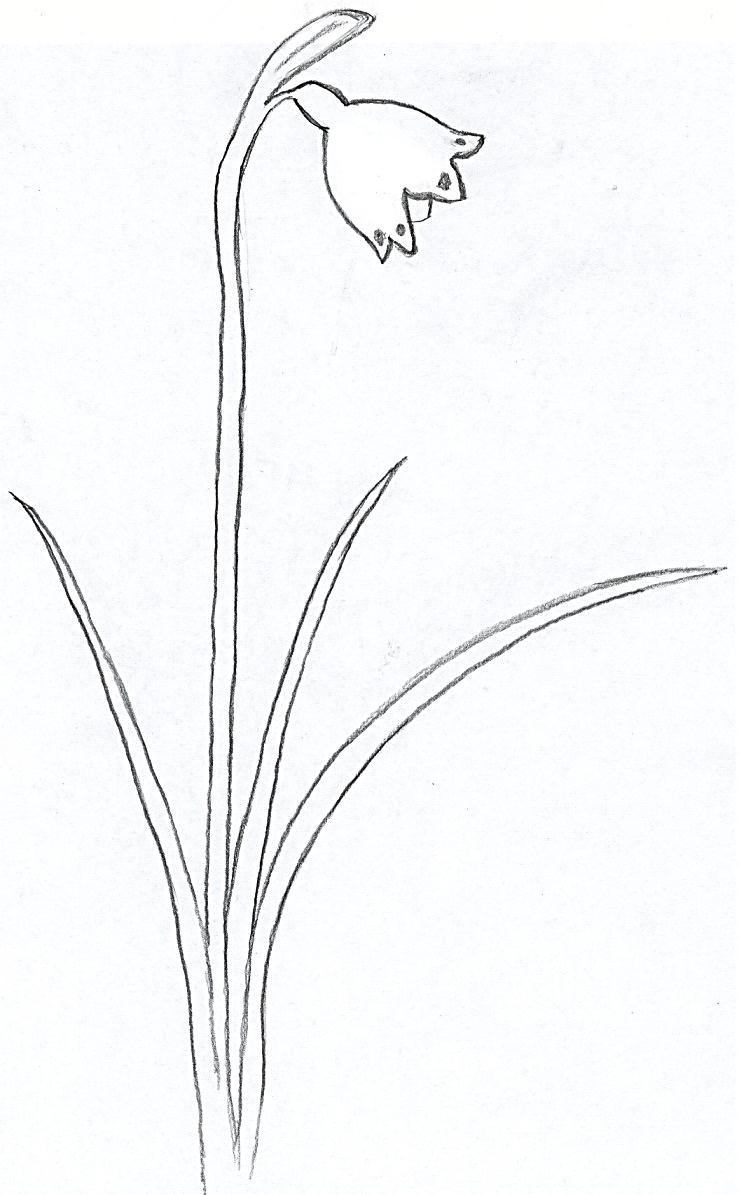 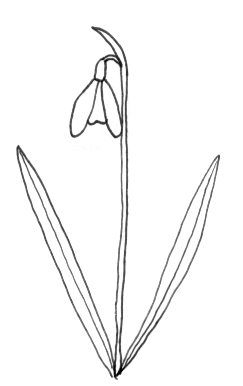 Lösungsblatt: Wer sagt was?Dieses Arbeitsblatt kann von den Kindern direkt am Rechner bearbeitet werden. Die vorgegebenen Aussagen sollen der richtigen Blume zugeordnet werden. Dazu muss die Spitze der Sprechblase in die passende Richtung gezogen werden. Im Anschluss kann  das Dokument gleich von den Kindern ausgedruckt werden.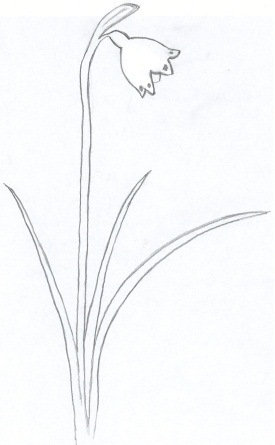 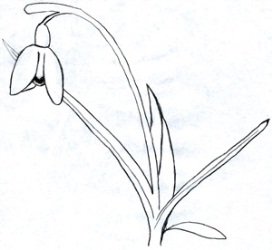 
Information zum Arbeiten mit Autoformen:Um die Sprechblasen zuordnen zu können, muss die Spitze der Sprechblase in die richtige Richtung gezogen werden. Folgende Schritte sind dazu nötig:Markieren der Sprechblase: Dazu in die Sprechblase klicken, wenn das  Fadenkreuz zu sehen ist. Der Rahmen, der nun um die Sprechblase entsteht, sollte gepunktet sein!Das gelbe Feld, das an der Spitze der Sprechblase erscheint, dient als Ziehpunkt. Mit der gedrückten linken Maustaste kann an dieser Stelle die Spitze der Sprechblase